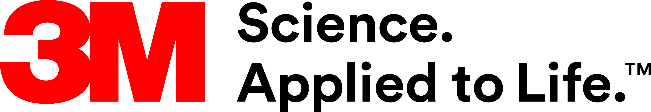 Presse-InformationSchmierereien kosten- und zeitsparend wieder entfernenAnti-Graffiti-Schutz von 3M für den BahnbereichWirksamer Schutz trifft auf sehr gute Hafteigenschaften: Mit den neuen Anti-Graffiti-Lösungen wird 3M beiden Anforderungen von Bahnbetreibern gerecht, die sich vor Schmierereien und damit verbundenen Kosten schützen wollen. Beide Produktneuheiten, das Anti-Graffiti Schutzlaminat glänzend 8588G und das Schutzlaminat matt 8590M, sind lange haltbar, passen sich verschiedensten Untergründen an und sind dabei im Bedarfsfall einfach zu reinigen.Graffiti auf Zügen, aber auch Gebäuden sind ein kostspieliges und dauerhaftes Ärgernis für Bahnbetreiber. Allein die Deutsche Bahn zählt in ihrem aktuellen Sicherheitsbericht für das Kalenderjahr 2017 bundesweit rund 18.120 Graffititaten auf – eine Steigerung um 4 Prozent gegenüber dem Vorjahr. Die Beseitigung verursacht einen enormen Zeitaufwand und bringt Kosten im zweistelligen Millionen-Bereich mit sich.Graffiti schnell und einfach wieder beseitigenBahnbetreiber suchen daher nach Lösungen, die es ermöglichen, Graffiti einfach wieder zu beseitigen. Genau diesen Zweck erfüllen die Schutzlaminate glänzend 8588G und matt 8590M, die das bisherige Sortiment von 3M in diesem Bereich weiter abrunden. Lackspuren lassen sich von den Laminaten deutlich leichter wieder entfernen als von ungeschützten Oberflächen, verbunden mit einem erheblich reduzierten Zeit- und Kostenaufwand.Für Außen und Innen geeignetDie Schutzlaminate lassen sich auf der Außenseite von Zügen und Bahnen vollflächig zum Schutz aller Oberflächen verkleben und passen sich dabei flexibel den verschiedensten Formen an. Im Innenraum von Waggons können sie praktisch überall appliziert werden – von texturierten Flächen bis hin zum Fensterrahmen. An Bahnhöfen ist es damit sogar möglich, Mauerwerk zu schützen. Dabei sind die Anti-Graffiti-Produkte beständig gegen Abrieb durch ein häufiges Reinigen.Für ein dauerhaft hochwertiges ErscheinungsbildEine Besonderheit stellt die Fluorpolymermischung dar, die eine flexible Anpassungsfähigkeit der Laminate mit einer hohen Beständigkeit vor Verschmutzungen verbindet. Dies ermöglicht auch den Schutz vor dem sogenannten Silvering-Effekt, fleckigen Ausprägungen unterhalb des Laminats. Das Ergebnis ist ein hochwertiges Erscheinungsbild selbst auf texturierten Oberflächen in Kombination mit langer Lebensdauer. Die Schutzlaminate werden beide für die Dauer von bis zu acht Jahren durch die 3M MCS Garantie und die 3M Performance Garantie abgedeckt.Weitere Informationen unter:DE https://engage.3m.com/selectnews_anti-graffiti-wrap-schutzlaminat AT https://engage.3m.com/selectnews_anti-graffiti-wrap-schutzlaminat_atCH https://engage.3m.com/selectnews_anti-graffiti-wrap-schutzlaminat_chNeuss, den 06. August 2018Zeichen mit Leerzeichen: 2.512Über 3MDer Multitechnologiekonzern 3M wurde 1902 in Minnesota, USA, gegründet und zählt heute zu den innovativsten Unternehmen weltweit. 3M ist mit mehr als 90.000 Mitarbeitern in 200 Ländern vertreten und erzielte 2017 einen Umsatz von über 31 Mrd. US-Dollar. Grundlage für seine Innovationskraft ist die vielfältige Nutzung von 46 eigenen Technologieplattformen. Heute umfasst das Portfolio mehr als 55.000 verschiedene Produkte für fast jeden Lebensbereich. 3M hält über 25.000 Patente und macht rund ein Drittel seines Umsatzes mit Produkten, die weniger als fünf Jahre auf dem Markt sind. 3M und MCS sind Marken der 3M Company.Bildunterschriften: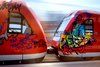 3M Presse Anti-Graffiti-Laminat1.jpg: Graffiti-Schmierereien verursachen für Bahnbetreiber hohe Kosten. Die neuen Anti-Graffiti Schutzlaminate glänzend 8588G und matt 8590M ermöglichen eine deutlich einfachere und somit preisgünstigere Entfernung. Foto: 3M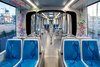 3M Presse Anti-Graffiti-Laminat2.jpg: Vielseitige Lösung: Die Schutzlaminate lassen sich innen wie außen auf Zügen und Bahnen vollflächig zum Schutz aller Oberflächen verkleben. Foto: 3M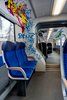 3M Presse Anti-Graffiti-Laminat3.jpg: Im Innenraum von Waggons können die Laminate praktisch überall appliziert werden – von texturierten Flächen bis hin zum Fensterrahmen. Foto: 3MPresse-Kontakt 3M	Christiane Bauch, Tel.: +49 2131 14-2457	E-Mail: cbauch@3M.com	3M Deutschland GmbH	Carl-Schurz-Str. 1	41453 Neuss	+49 2131 14-0Kunden-Kontakt 3M	Svenja Peltzer, Tel.: +49 2131 14-2120	E-Mail: speltzer@3M.com	Deutschland	www.3M.de	www.3M.de/presse	https://twitter.com/3MDeutschland	https://www.facebook.com/3MDeutschland	Österreich		www.3M.com/at	https://www.3maustria.at/3M/de_AT/pressroom-alp/	https://twitter.com/3MAustria	https://www.facebook.com/3MAustria	Schweiz		www.3M.com/ch
                                             https://www.3mschweiz.ch/3M/de_CH/pressroom-alp/  
	https://twitter.com/3MSchweiz	https://www.facebook.com/3MSchweiz